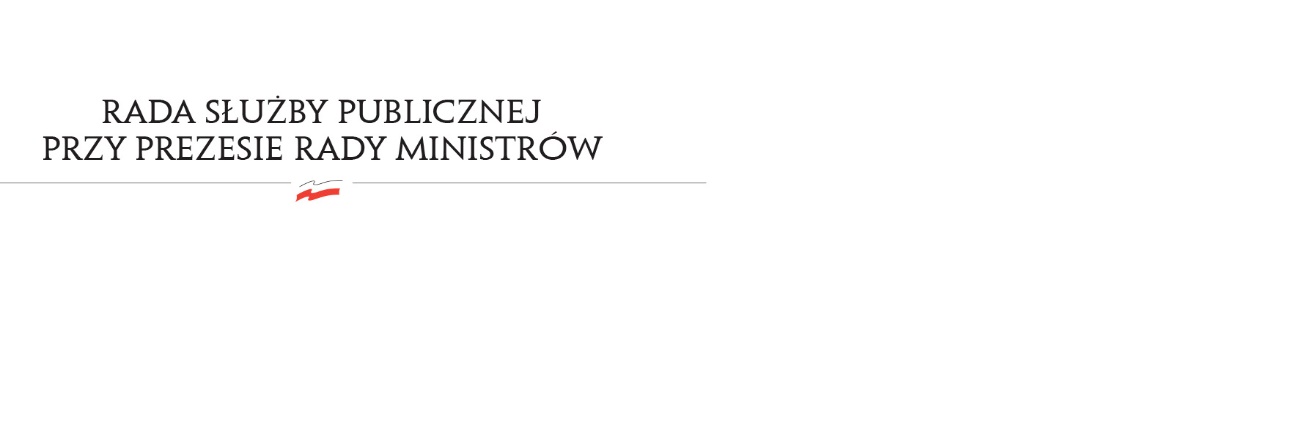 RSP.3612.3.2020.MB	                                                                                                            Uchwała nr 58Rady Służby Publicznejz dnia 19 czerwca 2020 rokuw sprawie: „Sprawozdania z wykonania art. 17 ustawy budżetowej na 2019 rok”Rada Służby Publicznej pozytywnie opiniuje „Sprawozdanie z wykonania art. 17 ustawy budżetowej na 2019 rok”.